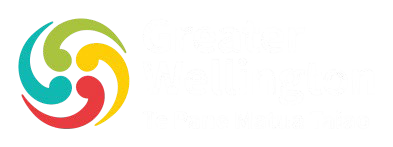 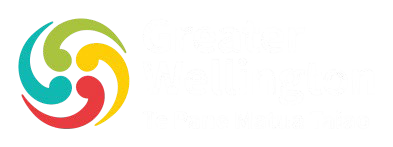 Further Submissions on a Publicly Notified Change to a Plan or Policy Statement under Clause 8 of the First Schedule to the Resource Management Act 1991.Who can make a Further Submission:A further submission may only be made by a person who:Represents a relevant aspect of the public interest; andHas an interest in the proposal that is greater than the interest than the general public has.(an explanation for the reasoning behind why you qualify for this category must also be provided)Or,The local authority itself.For information on the Regional Policy Statement Plan Change 1 or our Further submissions processes please visit our website: www.gw.govt.nz/rps-pc1-variation-1-consultation.How to make a Further Submission:You can use the online submission portal, or, You can fill out this Further Submission Form, please hand this form in using one of the below methods: Email it to the regionalplan@gw.govt.nz. Post it to: PO Box 11646, Manners St, Wellington 6142, ATT: Hearings Adviser. Drop it off at reception at one of Greater Wellington’s offices, marked ATT: Hearings Adviser. 		(All sections of this form need to be completed for the submission to be accepted).- The closing date for submissions is Friday 5:00pm 8 December 2023 -Details of further submitter: Criteria applicable to Further Submitter:For the further submitter to action:Disclosures:Further Submission:The original submissions received have been summarised into submission points and collated into one summary table. This document(s) is a Summary of Decisions Requested: RPS Variation 1 - Summary of Decisions Requested – By Submission numberRPS Variation 1 - Summary of Decisions Requested –By Provision  Further submitters can submit on multiple submission points (identified in the Summary of Decisions Requested above) within the following section. Please use additional pages if necessary.If you are providing suggested text amendments to a provision, please do so in the following format: Suggested added text, shown as bolded text format  Suggested deleted text, shown as strikethrough format  Please enter further submission points in the table on the following pageAdd further pages as requiredName of Submitter: (First and last name, or organisation / company)InsertAddress for service: (Email, or physical address)Please note an email address is the preferred methodInsertPhone: (Optional)InsertContact person for submission: (If different to above)InsertI wish to be heard in support of my submission at a hearing:Yes / NoI would consider presenting a joint case at the hearing with others who make a similar submission:Yes / NoOnly certain people may make further submissions Please select the option that applies to you:Only certain people may make further submissions Please select the option that applies to you:I am a person representing a relevant aspect of the public interest; orYes / NoI am a person who has an interest in the proposal that is greater than the interest the general public has (for example, I am affected by the content of a submission); orYes / NoI am the local authority for the relevant area.Yes / NoSpecify the reasoning behind why you qualify for either of these above options:RequiredService of your further submission:Please note that any person making a further submission must serve a copy of that submission on the original submitter no later than five working days after the submission has been provided to Greater Wellington.Each submitter has an address for service available at: www.gw.govt.nz/rps-pc1-variation-1-consultation. If you have made a further submission on a number of original submissions, then copies of your further submission will need to be served with each original submitter.If submitting on behalf of a company / organisation:I confirm that I have permission to provide this information on behalf of the company / organisationSignatureDateNote that under the RMA all submissions and accompanying data must be made available for public inspection. To achieve that, Greater Wellington Regional Council will publish all Further Submissions and accompanying data on our website.In providing a further submission on RPS Variation 1 you confirm that you have read and understood the Information Statement RPS. Note that under the RMA all submissions and accompanying data must be made available for public inspection. To achieve that, Greater Wellington Regional Council will publish all Further Submissions and accompanying data on our website.In providing a further submission on RPS Variation 1 you confirm that you have read and understood the Information Statement RPS. Note that under the RMA all submissions and accompanying data must be made available for public inspection. To achieve that, Greater Wellington Regional Council will publish all Further Submissions and accompanying data on our website.In providing a further submission on RPS Variation 1 you confirm that you have read and understood the Information Statement RPS. 5. Further submissionPlease complete the following table with details of which original submission points you support and/or oppose, and why.5. Further submissionPlease complete the following table with details of which original submission points you support and/or oppose, and why.5. Further submissionPlease complete the following table with details of which original submission points you support and/or oppose, and why.5. Further submissionPlease complete the following table with details of which original submission points you support and/or oppose, and why.5. Further submissionPlease complete the following table with details of which original submission points you support and/or oppose, and why.Submitter name:Name of the submitter that you are providing a further submission onSubmission point number:Located in the second collum of the summary of decisions requested table(s) links aboveStance on the submission point:(Support, Oppose, Amend, Neutral)Reasons:Why you support or oppose this submission pointDecision sought:(Allow, Disallow, Allow in part, or Disallow in part)Clearly identify the whole or part(s) of the submission point that this further submission point is in reference to